第三屆海峽兩岸肺癌高峰論壇第五屆世界華人胸外科研討會及理事會2016國際肺癌阿里山論壇暨國際肺癌病友會嘉義長庚紀念醫院 國際會議廳December16-18, 2016回復/參加請掃描QR code提交即可                 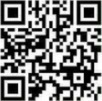 或填寫完請寄(Please fill and mail back to):Secretariat: Ms Carol LinEmail: yhcarol@cgmh.org.tw嘉義長庚紀念醫院 胸心外科  (+886 5)3621000 分機2862 報名表 報名表 報名表 報名表 報名表 報名表中文姓名Name通訊Address郵箱EmailWechat微信號:Line ID號:Wechat微信號:Line ID號:Wechat微信號:Line ID號:手機號:機構/單位飲食需求☐非素食者Non-vegetarian ☐素食者Vegetarian☐非素食者Non-vegetarian ☐素食者Vegetarian其他報名費免報名費免報名費請勾選:住宿Room☐單人房(Single room) ☐二人一室(Twin room)  ※ ☐12/16阿里山 ☐12/17住宿 ☐不需住宿☐單人房(Single room) ☐二人一室(Twin room)  ※ ☐12/16阿里山 ☐12/17住宿 ☐不需住宿☐單人房(Single room) ☐二人一室(Twin room)  ※ ☐12/16阿里山 ☐12/17住宿 ☐不需住宿☐單人房(Single room) ☐二人一室(Twin room)  ※ ☐12/16阿里山 ☐12/17住宿 ☐不需住宿☐單人房(Single room) ☐二人一室(Twin room)  ※ ☐12/16阿里山 ☐12/17住宿 ☐不需住宿Hotel/Date入住酒店/時間嘉義縣崧園陽光酒店 Royal phoenix hotel, Chiayi cityhttp://www.sowinhotel.com/index.html臺灣嘉義縣太保市祥和二路東段19號Tel: +886-5-3621288嘉義縣崧園陽光酒店 Royal phoenix hotel, Chiayi cityhttp://www.sowinhotel.com/index.html臺灣嘉義縣太保市祥和二路東段19號Tel: +886-5-3621288備註Request※阿里山住房有限,請儘早登記!※崧園陽光酒店住宿請聯絡秘書處索取訂房單。※阿里山住房有限,請儘早登記!※崧園陽光酒店住宿請聯絡秘書處索取訂房單。※ □我可以參加12/16阿里山森呼吸日出論壇 (請於12/16中午11:00嘉義高鐵站集合出發!)【每位: NT$ 4,500，費用含嘉義-阿里山往返交通食宿】※ □我可以參加12/17大會晚宴  (19:30p.m.-21:00p.m)  □攜伴_____位【家屬每位NT$ 1000】，請提供匯款帳號後五碼           ，以便對帳。※ □我可以參加12/16阿里山森呼吸日出論壇 (請於12/16中午11:00嘉義高鐵站集合出發!)【每位: NT$ 4,500，費用含嘉義-阿里山往返交通食宿】※ □我可以參加12/17大會晚宴  (19:30p.m.-21:00p.m)  □攜伴_____位【家屬每位NT$ 1000】，請提供匯款帳號後五碼           ，以便對帳。※ □我可以參加12/16阿里山森呼吸日出論壇 (請於12/16中午11:00嘉義高鐵站集合出發!)【每位: NT$ 4,500，費用含嘉義-阿里山往返交通食宿】※ □我可以參加12/17大會晚宴  (19:30p.m.-21:00p.m)  □攜伴_____位【家屬每位NT$ 1000】，請提供匯款帳號後五碼           ，以便對帳。※ □我可以參加12/16阿里山森呼吸日出論壇 (請於12/16中午11:00嘉義高鐵站集合出發!)【每位: NT$ 4,500，費用含嘉義-阿里山往返交通食宿】※ □我可以參加12/17大會晚宴  (19:30p.m.-21:00p.m)  □攜伴_____位【家屬每位NT$ 1000】，請提供匯款帳號後五碼           ，以便對帳。※ □我可以參加12/16阿里山森呼吸日出論壇 (請於12/16中午11:00嘉義高鐵站集合出發!)【每位: NT$ 4,500，費用含嘉義-阿里山往返交通食宿】※ □我可以參加12/17大會晚宴  (19:30p.m.-21:00p.m)  □攜伴_____位【家屬每位NT$ 1000】，請提供匯款帳號後五碼           ，以便對帳。※ □我可以參加12/16阿里山森呼吸日出論壇 (請於12/16中午11:00嘉義高鐵站集合出發!)【每位: NT$ 4,500，費用含嘉義-阿里山往返交通食宿】※ □我可以參加12/17大會晚宴  (19:30p.m.-21:00p.m)  □攜伴_____位【家屬每位NT$ 1000】，請提供匯款帳號後五碼           ，以便對帳。※ For detail, please visit congress ICSTS (世界華人胸外科學會) website: http:// www.icsts.com※ For detail, please visit congress ICSTS (世界華人胸外科學會) website: http:// www.icsts.com※ For detail, please visit congress ICSTS (世界華人胸外科學會) website: http:// www.icsts.com※ For detail, please visit congress ICSTS (世界華人胸外科學會) website: http:// www.icsts.com※ For detail, please visit congress ICSTS (世界華人胸外科學會) website: http:// www.icsts.com※ For detail, please visit congress ICSTS (世界華人胸外科學會) website: http:// www.icsts.com